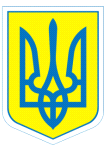 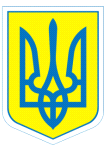 НАКАЗ22.02.2019					м.Харків					№ 24Про неповний навчальний тижденьСвириденку  Денису	На підставі довідки КЗОЗ  «Міська дитяча лікарня №5»  від 06.09.2018  та заяви батьків Свириденко Ж.В. від 19.02.2019НАКАЗУЮ:1. Дозволити Свириденку Денису Сергійовичу, учню 5-В класу, навчатися неповний учбовий день  до 13.00 та   неповний навчальний тиждень з 25.02.2019 року  до кінця навчального року.	2. Контроль за виконанням даного наказу покласти на заступника директора з навчально-виховної роботи Данильченко Т.А.Директор					Л.О.МельніковаЗ наказом ознайомлена			Т.А.ДанильченкоДанильченко,370-30-63